3a, engleski jezik, 18.5. – 22.5.HELLO AGAIN  !!!Danas ćemo naučiti dane u tjednu. U udžbeniku su nazivi dana napisani na vrhu 80. i 81. stranice.                                                       THE  DAYS  OF  THE  WEEK  -    Dani u tjednuZavršetak svakog dana je  DAY , što znači dan.    Poslušaj ovu pjesmicu i uvježbaj izgovor.https://www.youtube.com/watch?v=mXMofxtDPUQ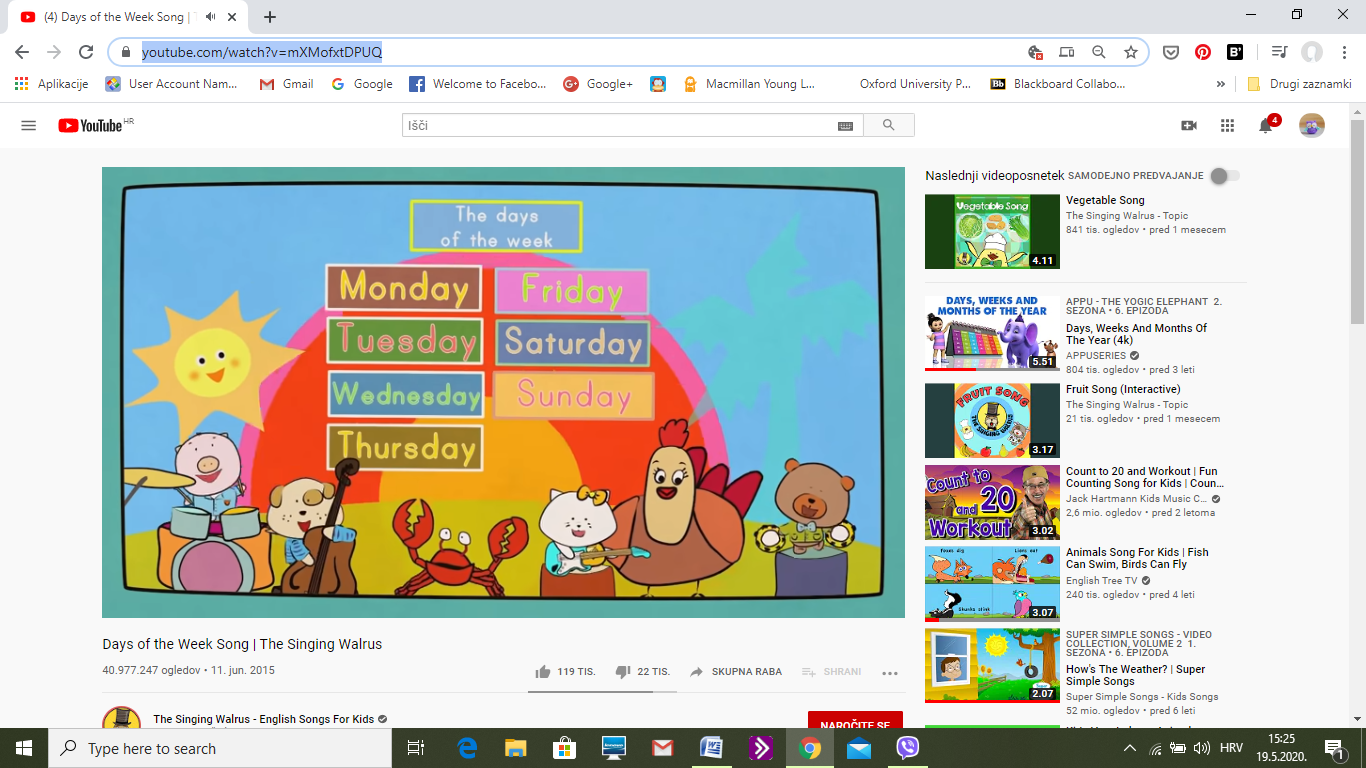 Prvo samo poslušaj.Zatim ponovi.                    Repeat.Pjevaj tiho.                         Sing quietly.Pjevaj vrlo glasno.            Sing really loudly.Pjevaj vrlo brzo.                Sing really fast.Zamisli koje je boje svaki dan. Napiši rečenice u svoju bilježnicu. Ovako:Monday  is blue. Tuesday  is red.Wednesday  is green. ....( napiši rečenice za sve preostale dane )ZADAĆA:      Nacrtaj dugu i napiši imena dana.                                                                                                                                                      Ovako: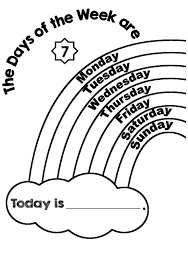 Oboji dijelove duge različitim bojama .  Napiši koji je dan danas. (Today is...)Za kraj, šaljem ti poveznicu za igru parova. Drži tipku Ctrl i klikni na poveznicu (link).https://matchthememory.com/days_of_the_week Trebaš pronaći sedam parova sa imenima dana u tjednu. 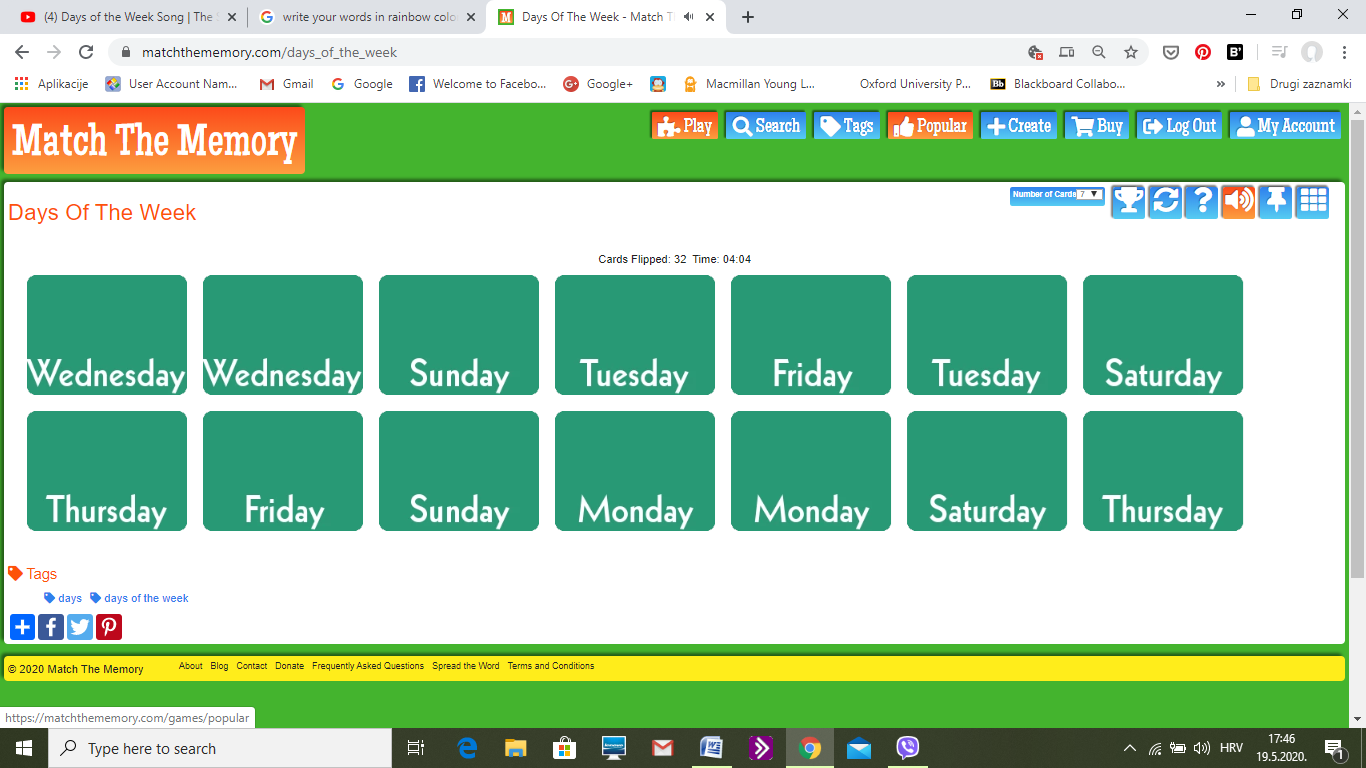 Puno pozdrava od nastavnice Elze.